J'ai l'honneur de transmettre aux Etats Membres du Conseil une contribution reçue de la Fédération de Russie.	Houlin ZHAO
	Secrétaire généralCONTRIBUTION DE LA FÉDÉRATION DE RUSSIETraduction de Recommandations de l'UIT-T approuvées 
selon la variante de la procédure d'approbation1	IntroductionEn vertu de la Décision prise par le Conseil en 2009, le TSB doit assurer la traduction de Recommandations de l'UIT-T approuvées selon la variante de la procédure d'approbation (AAP), à hauteur de 1 000 pages par période de deux ans.En 2013, conformément à cette Décision, la RCC a soumis une liste, approuvée par ses pays membres, de Recommandations approuvées selon l'AAP et représentant un total de 2 000 pages (pour une période de quatre ans) à faire traduire en russe.Toutefois, comme indiqué à la réunion de février 2017 du Groupe GTC-LANG, seulement 55% des Recommandations figurant sur cette liste ont été traduites au cours des quatre dernières années. Par ailleurs, le Secrétariat a fait état d'économies considérables réalisées dans le domaine de la traduction.Les pays de la RCC établissent actuellement une nouvelle liste de Recommandations à faire traduire en russe, représentant un total de 2 000 pages (pour la période 2013-2017).2	PropositionIl est proposé d'intégrer dans le projet de Plan opérationnel quadriennal glissant de l'UIT-T l'obligation d'assurer la traduction de Recommandations, y compris des Recommandations approuvées selon la variante de la procédure d'approbation, conformément à la Décision de 2009 du Conseil et à la Résolution 67 de l'AMNT-16, et de fournir les fonds nécessaires dans les limites établies par la Décision 5 de la PP-14._______________Conseil 2017
Genève, 15-25 mai 2017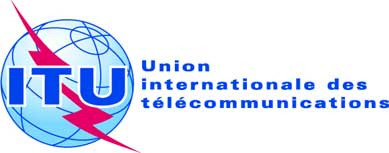 Point de l'ordre du jour: PL 1.7Document C17/77-FPoint de l'ordre du jour: PL 1.728 avril 2017Point de l'ordre du jour: PL 1.7Original: russeRapport du Secrétaire généralRapport du Secrétaire généralCONTRIBUTION DE LA FÉDÉRATION DE RUSSIECONTRIBUTION DE LA FÉDÉRATION DE RUSSIETRADUCTION DE RECOMMANDATIONS DE L'UIT-T APPROUVÉES 
SELON LA VARIANTE de la procédure D'APPROBATIONTRADUCTION DE RECOMMANDATIONS DE L'UIT-T APPROUVÉES 
SELON LA VARIANTE de la procédure D'APPROBATIONRésuméLe présent document attire l'attention sur la nécessité de mettre en œuvre les Décisions du Conseil relatives à la traduction de Recommandations de l'UIT-T approuvées selon la variante de la procédure d'approbation (AAP).Suite à donnerIl est demandé au Conseil d'examiner les propositions et d'adopter les mesures nécessaires au moment d'approuver le Plan opérationnel du Secteur de la normalisation des télécommunications pour la période 2018-2023.____________RéférencesDocuments С17/12 et С09/33(Rév.1), Résolution 67 de l'AMNT-16.